Қазақстан Республикасы Ұлттық Банкінің Басқармасы ҚАУЛЫ ЕТЕДІ: 1. «Қазақстан Республикасы Ұлттық Банкінің алтынвалюта активтерін басқару жөніндегі инвестициялық стратегияны бекіту туралы» Қазақстан Республикасы Ұлттық Банкі Басқармасының 2015 жылғы 17 маусымдағы № 112 қаулысына мынадай өзгерістер енгізілсін: кіріспесі мынадай редакцияда жазылсын:«Қазақстан Республикасының Ұлттық Банкі туралы» Қазақстан Республикасының Заңына, Қазақстан Республикасы Ұлттық Банкі Басқармасының 2023 жылғы 31 шілдедегі № 59 қаулысымен бекітілген Шетел валютасындағы және бағалы металдардағы активтердің құрылымын қоса алғанда, оларды басқарудың негізгі қағидаттары 28-тармағының 1) тармақшасына сәйкес, Қазақстан Республикасы Ұлттық Банкінің алтынвалюта активтерін басқару тиімділігін арттыру мақсатында Қазақстан Республикасы Ұлттық Банкінің Басқармасы ҚАУЛЫ ЕТЕДІ:»;көрсетілген қаулымен бекітілген Қазақстан Республикасы Ұлттық Банкінің алтынвалюта активтерін басқару жөніндегі инвестициялық стратегияда:1-тармақ мынадай редакцияда жазылсын:«1. Қазақстан Республикасы Ұлттық Банкінің алтынвалюта активтерін басқару жөніндегі инвестициялық стратегия (бұдан әрі – Стратегия) «Қазақстан Республикасының Ұлттық Банкі туралы» Қазақстан Республикасының Заңына және Қазақстан Республикасы Ұлттық Банкі Басқармасының 2023 жылғы 
31 шілдедегі № 59 қаулысымен бекітілген Шетел валютасындағы және бағалы металдардағы активтердің құрылымын қоса алғанда, оларды басқарудың негізгі қағидаттары 28-тармағының 1) тармақшасына сәйкес әзірленді.»;4-тармақта:6) тармақша мынадай редакцияда жазылсын:«6)	балама құралдар – ұзақ мерзімді перспективада кірістілікті арттыруға арналған активтердің сыныптары (дамушы нарықтардың акциялары (Emerging Market equities), кірістілігі жоғары облигациялар (High Yield Bonds), абсолюттік кірістілік өнімдері (Absolute Return), хедж-қорлар (Hedge Funds), хедж-қорлардың қорлары (Fund of Hedge Funds) және қорлардың қорлары (Fund of Funds), жеке капитал (Private Equity), жеке борыш (Private Credit), тәуекелі жоғары бағалы қағаздар (Distressed Securities), жылжымайтын мүлікке инвестициялар (Real Estate), инфрақұрылымдық инвестициялар (Infrastructure), тікелей инвестициялар (Strategic investments and co-investments);»;19) тармақша алып тасталсын;17-тармақтың екінші бөлігі мынадай редакцияда жазылсын:«Егер өтімділік портфелінің нарықтық құны көрсетілген параметрлерге сәйкес келмесе, өтімділік портфелін толықтыру барынша қысқа мерзімде, бірақ осындай сәйкессіздік анықталған күннен бастап 1 (бір) айдан кешіктірмей не Ұлттық Банктің Инвестициялық комитетінің ұсынымын ескере отырып, өзге мерзімде жүргізіледі.»;24-тармақ мынадай редакцияда жазылсын:«24. Дамыған елдердің өтімділігі жоғары мемлекеттік облигацияларының кең индексіне (ICE BofA Global Government Index) кіретін бағалы қағаздардан тұратын композиттік индекс инвестициялық портфельдің эталондық портфелі болып табылады. Инвестициялық портфельдің эталондық портфелі, оның ішінде оның құрамы мен құрылымы Ұлттық Банктің Инвестициялық комитетінің ұсынымдарын ескере отырып, Ұлттық Банк Төрағасының шешімімен жылына 
1 (бір) реттен асырмай айқындалады.»;40-тармақ мынадай редакцияда жазылсын:«40. Стратегиялық портфель үшін мынадай бөлу активтерді нысаналы бөлу болып табылады:1) 50 (елу) пайыз – Жаһандық корпоративтік бағалы қағаздар (Global Corporate Bonds);2) 50 (елу) пайыз – Дамушы нарықтардың облигациялары (Emerging market debt).»;42-тармақ мынадай редакцияда жазылсын:«42. Корпоративтік облигациялардың кең индексіне (ICE BofA Global Corporate & High Yield Index) кіретін бағалы қағаздардан тұратын индекс жаһандық корпоративтік бағалы қағаздар мандатының эталондық портфелі болып табылады.Жаһандық корпоративтік бағалы қағаздар мандаты үшін эталондық портфель, оның ішінде оның құрамы мен құрылымы Ұлттық Банктің Инвестициялық комитетінің ұсынымдарын ескере отырып, Ұлттық Банк Төрағасының шешімімен жылына 1 (бір) реттен асырмай айқындалады.Корпоративтік облигациялар портфеліндегі ВВ кредиттік рейтингі (Standard & Poor's)/Ва2 (Moody’s) немесе басқа халықаралық рейтингтік агенттіктердің ұқсас кредиттік рейтингі бар бағалы қағаздардың үлесі жаһандық корпоративтік бағалы қағаздар мандаты үшін эталондық портфельдегі ВВ кредиттік рейтингі бар (Standard & Poor's)/Ва2 (Moody’s) бағалы қағаздардың үлесінен 1 (бір) пайыздан артық аспайды.Дамушы нарықтар облигацияларының кең индексіне кіретін бағалы қағаздардан тұратын индекс (ICE BofA US Emerging Markets External Sovereign Index, ICE BofA Emerging Markets Corporate Plus Index, ICE BofA US Emerging Markets External Debt Sovereign & Corporate Plus Index) дамушы нарықтар облигацияларының мандаты үшін эталондық портфель болып табылады.Дамушы нарықтар облигацияларының мандаты үшін эталондық портфель, оның ішінде оның құрамы мен құрылымы Ұлттық Банктің Инвестициялық комитетінің ұсынымдарын ескере отырып, Ұлттық Банк Төрағасының шешімімен жылына 1 (бір) реттен асырмай айқындалады.»;54-4-тармақ мынадай редакцияда жазылсын:«54-4. Стратегияның 54-1, 54-2 және 54-3-тармақтарының ережелері Қазақстан Республикасы Ұлттық Банкі Басқармасының 2018 жылғы 
28 мамырдағы № 100 қаулысымен бекітілген Қазақстан Республикасы Ұлттық Банкінің алтынвалюта активтері балама құралдарының портфелін басқару жөніндегі инвестициялық стратегияда (бұдан әрі – АВА БҚ жөніндегі инвестициялық стратегия) айқындалған өтпелі кезең аяқталғаннан кейін күшіне енеді.»;54-5-тармақтың бірінші бөлігі мынадай редакцияда жазылсын:«54-5. Балама құралдар портфелінің параметрлерін референс портфельдің параметрлеріне сәйкес ұстап тұру мақсатында АВА БҚ жөніндегі инвестициялық стратегияға сәйкес транзиттік портфель құрылады.»;55-тармақ мынадай редакцияда жазылсын:«55. Балама құралдар портфелінде инвестициялар Стратегияда және Стратегияда белгіленген шектеулерді ескере отырып әзірленетін АВА БҚ жөніндегі инвестициялық стратегияда белгіленген шектеулерді ескеріп жүзге асырылады.»;67, 68 және 69-тармақтар мынадай редакцияда жазылсын:«67. Ұлттық Банк тізбесін Ұлттық Банк айқындайтын контрәріптестермен операциялар жүргізеді. Ұлттық Банктің контрәріптестеріне арналған кредиттік тәуекел лимитінің ең жоғары мөлшері Қазақстан Республикасы Ұлттық Банкі Басқармасының 2021 жылғы 20 желтоқсандағы № 117 қаулысымен бекітілген Қазақстан Республикасы Ұлттық Банкінің контрәріптестерімен операциялар бойынша кредиттік  тәуекелді басқару тәртібіне (бұдан әрі – Ұлттық Банктің контрәріптестерімен операциялар бойынша кредиттік  тәуекелді басқару тәртібі) сәйкес белгіленеді.68. Жасалатын мәмілелер бойынша есеп айырысуды контрәріптестердің кінәсі бойынша аяқтауды кешіктіруге байланысты жағдайларды қоспағанда, контрәріптестерге арналған лимиттер мерзімді мәмілелерді жапқан күннен кейін 2 (екі) жұмыс күні ішінде немесе келесі жұмыс күні Ұлттық Банктің контрәріптестерімен операциялар бойынша кредиттік тәуекелді басқару тәртібіне сәйкес белгіленген шектеулерге сәйкес келтіріледі. Мемлекеттік және корпоративтік бағалы қағаздардың ұзақ мерзімді кредиттік рейтингі, сондай-ақ контрәріптестердің туынды құралдармен аяқталмаған операциялар бойынша кредиттік рейтингі Стратегияның 7 және 8-тармақтарында, сондай-ақ Ұлттық Банктің контрәріптестерімен операциялар бойынша кредиттік тәуекелді басқару тәртібінде белгіленген деңгейден төмендеген жағдайда, рейтинг төмендеген күннен бастап 6 (алты) ай ішінде осы позицияларды және мәмілелерді Стратегияның және Ұлттық Банктің контрәріптестерімен операциялар бойынша кредиттік тәуекелді басқару тәртібінің талаптарына сәйкес келтіру шаралары қабылданады.  69. АВА балама құралдар портфеліндегі активтерді қоспағанда, сыртқы басқаруға берілген активтермен операциялар ең төменгі кредиттік рейтингі Ұлттық Банктің контрәріптестерімен операциялар бойынша кредиттік тәуекелді басқару тәртібінде белгіленген шектеулерге сәйкес келетін контрәріптестермен жүзеге асырылады.».2.	Монетарлық операциялар департаменті (Н.А. Тұрсынханов) осы қаулыны Қазақстан Республикасы Ұлттық Банкінің орталық аппаратының мүдделі бөлімшелеріне жіберсін. 3. Осы қаулы қабылданған күнінен бастап күшіне енеді.4. Осы қаулының орындалуын бақылау Қазақстан Республикасының Ұлттық Банкі Төрағасының орынбасары  Ә.М. Молдабековаға жүктелсін. Көшiрмесi дұрыс:Бас маман-Басқарма хатшысы                                                                    Ж.Мұхамбетова«ҚАЗАҚСТАН РЕСПУБЛИКАСЫНЫҢҰЛТТЫҚ БАНКІ»РЕСПУБЛИКАЛЫҚ МЕМЛЕКЕТТІК МЕКЕМЕСІ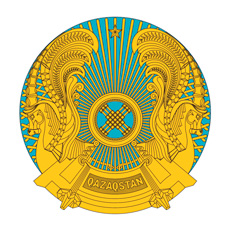 РЕСПУБЛИКАНСКОЕ ГОСУДАРСТВЕННОЕ УЧРЕЖДЕНИЕ«НАЦИОНАЛЬНЫЙ БАНКРЕСПУБЛИКИ КАЗАХСТАН»БАСҚАРМАСЫНЫҢ
ҚАУЛЫСЫ     2023 жылғы 26 қыркүйекАстана қаласыПОСТАНОВЛЕНИЕПРАВЛЕНИЯ№ 70город Астана«Қазақстан Республикасы Ұлттық Банкінің алтынвалюта активтерін басқару жөніндегі инвестициялық стратегияны бекіту туралы» Қазақстан Республикасы Ұлттық Банкі Басқармасының
 2015 жылғы 17 маусымдағы № 112 қаулысына 
өзгерістер енгізу туралы   Төраға                            Т.М. Сүлейменов  